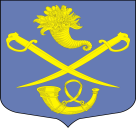 РОССИЙСКАЯ ФЕДЕРАЦИЯ АДМИНИСТРАЦИЯ МУНИЦИПАЛЬНОГО ОБРАЗОВАНИЯБУДОГОЩСКОЕ ГОРОДСКОЕ  ПОСЕЛЕНИЕКИРИШСКОГО МУНИЦИПАЛЬНОГО РАЙОНАЛЕНИНГРАДСКОЙ ОБЛАСТИПОСТАНОВЛЕНИЕОт   02 мая 2017 года  № 42    [О внесении изменений в   постановление  от   07.12.2015г№ 228 «Об   утверждении      муниципальной     программыадминистрации        муниципального                 образования  Будогощское        городское           поселение    Киришскогомуниципального       района      Ленинградской       области «Стимулирование        экономической          активности     в муниципальном   образовании  Будогощское      городское поселение    Киришского           муниципального       района Ленинградской  области»]Администрации Будогощского городского поселения  ПОСТАНОВЛЯЕТ:Внести изменения в постановление от 07.12.2015года № 228 «Об утверждении муниципальной программы администрации муниципального образования  Будогощское городское поселение  Киришского муниципального района Ленинградской области «Стимулирование экономической активности в муниципальном образовании Будогощское городское поселение Киришского муниципального района Ленинградской области»:1.1. В паспорте муниципальной программы «Стимулирование экономической активности в муниципальном образовании Будогощское городское поселение Киришского муниципального района Ленинградской области»:- по строке «Этапы и сроки реализации муниципальной программы» читать «2015-2017гг»;- по строке «Финансовое обеспечение муниципальной программы, в т. ч. по источникам финансирования» читать:«Объем финансовых средств, предусмотренных на реализацию программы  в 2015-2017 гг. составляет: 4962,35 тыс. рублей, в том числе:федеральный бюджет – 0 тыс. рублей;средства областного бюджета – 0 тыс. рублей; бюджет муниципального образования Будогощское городское  поселение Киришского муниципального района Ленинградской области – 4962,35 тыс. рублей;прочие источники – 0 тыс. рублей.»1.2. В текстовой части раздела 3 «Цели, задачи, показатели (индикаторы), конечные результаты, сроки и этапы реализации Программы «Стимулирование экономической активности в муниципальном образовании Будогощское городское поселение Киришского муниципального района Ленинградской области» цифры «2018 – 105%» удалить, «2018» читать «2017».1.3. В текстовой части раздела 4 «Прогноз конечных результатов муниципальной программы «Стимулирование экономической активности в муниципальном образовании Будогощское городское поселение Киришского муниципального района Ленинградской области» цифры «2018 – 105%» удалить.1.4. В текстовой части раздела 6 «Информация о ресурсном обеспечении муниципальной программы «Стимулирование экономической активности в муниципальном образовании Будогощское городское поселение Киришского муниципального района Ленинградской области» за счет средств федерального, областного, местного бюджета и иных источников финансирования» читать:«Объем финансовых средств, предусмотренных на реализацию программы  в 2015-2017 гг. составляет: 4962,35 тыс. рублей, в том числе за счет средств местного, областного, федерального бюджетов, прочих источников по годам, тыс.руб.:2015 г – 1495,372016 г – 1862,572017 г – 1604,41»1.5. В приложении № 1:- по строке 4, 5, 6 столбец 5 читать «2017».1.6. В приложении № 2 столбец «2018» удалить.1.7. Приложение № 4 изложить в новой редакции согласно приложению 1 к настоящему постановлению.Опубликовать настоящее постановление в газете «Будогощский вестник» и разместить на официальном сайте поселения.Постановление вступает в силу после его официального опубликования.Контроль за исполнением постановления оставляю за собой.Глава администрации							И.Е. Резинкинразослано: дело -2,Н.С.Павлюк, А.В.Брагин, Комитет Финансов, КСП, Будогощский  вестник, сайт  Приложение 1План реализации муниципальной программы «Стимулирование экономической активности в муниципальном образовании Будогощское городское поселение Киришского муниципального района Ленинградской области»№ п/пНаименование муниципальной программы,  основного мероприятияОтветственный исполнитель, участникСрок реализацииСрок реализацииГоды реализацииПланируемые объемы финансирования                                                                  (тыс. рублей в ценах соответствующих лет)Планируемые объемы финансирования                                                                  (тыс. рублей в ценах соответствующих лет)Планируемые объемы финансирования                                                                  (тыс. рублей в ценах соответствующих лет)Планируемые объемы финансирования                                                                  (тыс. рублей в ценах соответствующих лет)Планируемые объемы финансирования                                                                  (тыс. рублей в ценах соответствующих лет)№ п/пНаименование муниципальной программы,  основного мероприятияОтветственный исполнитель, участникСрок реализацииСрок реализацииГоды реализациивсегов том числев том числев том числев том числе№ п/пНаименование муниципальной программы,  основного мероприятияОтветственный исполнитель, участникНачало реализацииКонец реализацииГоды реализациивсегофедеральный бюджетобластной бюджет Ленинградской областиБюджет МО Будогощское Городское  поселение Киришского муниципального районапрочие источники1234567891011Муниципальная программа «Стимулирование экономической активности в муниципальном образовании Будогощского городского поселения Киришского муниципального района Ленинградской области»01.01.201531.12.201520151495,371495,37Муниципальная программа «Стимулирование экономической активности в муниципальном образовании Будогощского городского поселения Киришского муниципального района Ленинградской области»01.01.201631.12.201620161862,571862,57Муниципальная программа «Стимулирование экономической активности в муниципальном образовании Будогощского городского поселения Киришского муниципального района Ленинградской области»01.01.201731.12.201720171604,411604,41Мероприятия1Мероприятия, направленные на обеспечение функционирования общественных баньАдминистрация Будогощского городского поселения, 2015201520151343,101343,102Мероприятия  по развитию малого и среднего бизнеса на территории муниципального образованияАдминистрация Будогощского городского поселения 2015201520153,003,003Мероприятия, направленные на создание условий по  организации ритуальных услуг, по вывозу умерших граждан из внебольничных условийАдминистрация Будогощского городского поселения, Администрация Киришского муниципального района201520152015149,27149,274Обеспечение функционирования общественных баньАдминистрация Будогощского городского поселения, 20162017итого3164,263164,264Обеспечение функционирования общественных баньАдминистрация Будогощского городского поселения, 2016201720161708,101708,104Обеспечение функционирования общественных баньАдминистрация Будогощского городского поселения, 2016201720171456,161456,165Развитие малого и среднего бизнеса на территории муниципального образования Будогощское городское поселениеАдминистрация Будогощского городского поселения 20162017итого3,003,005Развитие малого и среднего бизнеса на территории муниципального образования Будогощское городское поселениеАдминистрация Будогощского городского поселения 201620172016--5Развитие малого и среднего бизнеса на территории муниципального образования Будогощское городское поселениеАдминистрация Будогощского городского поселения 2016201720173,003,006Вывоз умерших граждан из внебольничных условий Администрация Будогощского городского поселения, Администрация Киришского муниципального района20162017итого299,72299,726Вывоз умерших граждан из внебольничных условий Администрация Будогощского городского поселения, Администрация Киришского муниципального района201620172016154,47154,476Вывоз умерших граждан из внебольничных условий Администрация Будогощского городского поселения, Администрация Киришского муниципального района201620172017145,25145,25